年　　月　　日　新型コロナウイルス感染症検査費用等助成金　交付申請書公益財団法人ふるさと島根定住財団理事長　様　　　　　　　　　　　　　　　　　　　　　　　（申請者）住所：〒　　　　－　　　　　　　　　　　　　　　　　　　　　　　　　　　　　氏名：　　　　　　　　　　　　　１　申請者情報２　助成申請　申請内容（PCR検査のみ助成対象。抗原検査、抗体検査等は助成対象外。）　（２）振込先（申請者本人の口座のみ有効）※必ず通帳又はカードの写しを添付してください３　添付書類（貼付）大学等名称学部・学科名学部・学科名学年          年          年          年電話番号メールアドレスメールアドレスメールアドレス　　　　　　　　@　　　　　　　　@　　　　　　　　@　　　　　　　　@　　　　　　　　@実習先実習日程実習日程　　　　 ～　　　　 ～　　　　 ～　　　　 ～PCR検査義務付け　有□　無□本助成金は、「しまね登録」に登録した学生が対象ですが、「しまね登録」に登録をしましたか。登録の場合は次の項目に☑をつけてください。未登録の場合は右のQRコードから登録をして☑をしてください。 　登録□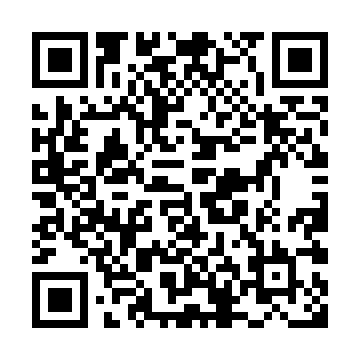 本助成金は、「しまね登録」に登録した学生が対象ですが、「しまね登録」に登録をしましたか。登録の場合は次の項目に☑をつけてください。未登録の場合は右のQRコードから登録をして☑をしてください。 　登録□本助成金は、「しまね登録」に登録した学生が対象ですが、「しまね登録」に登録をしましたか。登録の場合は次の項目に☑をつけてください。未登録の場合は右のQRコードから登録をして☑をしてください。 　登録□本助成金は、「しまね登録」に登録した学生が対象ですが、「しまね登録」に登録をしましたか。登録の場合は次の項目に☑をつけてください。未登録の場合は右のQRコードから登録をして☑をしてください。 　登録□本助成金は、「しまね登録」に登録した学生が対象ですが、「しまね登録」に登録をしましたか。登録の場合は次の項目に☑をつけてください。未登録の場合は右のQRコードから登録をして☑をしてください。 　登録□本助成金は、「しまね登録」に登録した学生が対象ですが、「しまね登録」に登録をしましたか。登録の場合は次の項目に☑をつけてください。未登録の場合は右のQRコードから登録をして☑をしてください。 　登録□本助成金は、「しまね登録」に登録した学生が対象ですが、「しまね登録」に登録をしましたか。登録の場合は次の項目に☑をつけてください。未登録の場合は右のQRコードから登録をして☑をしてください。 　登録□本助成金は、「しまね登録」に登録した学生が対象ですが、「しまね登録」に登録をしましたか。登録の場合は次の項目に☑をつけてください。未登録の場合は右のQRコードから登録をして☑をしてください。 　登録□本助成金は、「しまね登録」に登録した学生が対象ですが、「しまね登録」に登録をしましたか。登録の場合は次の項目に☑をつけてください。未登録の場合は右のQRコードから登録をして☑をしてください。 　登録□本助成金は、「しまね登録」に登録した学生が対象ですが、「しまね登録」に登録をしましたか。登録の場合は次の項目に☑をつけてください。未登録の場合は右のQRコードから登録をして☑をしてください。 　登録□本助成金は、「しまね登録」に登録した学生が対象ですが、「しまね登録」に登録をしましたか。登録の場合は次の項目に☑をつけてください。未登録の場合は右のQRコードから登録をして☑をしてください。 　登録□項目金額合計金額振込先金融機関金融機関名本支店名振込先金融機関預金種別普通　・　当座口座番号振込先金融機関（フリガナ）口座名義人1.助成金振込先の口座通帳（一枚目）又はキャッシュカードのコピー2.検査費用等を支払ったことを証する書類（オンライン決済のコピー・領収書等の原本又はコピー）3.PCR検査の結果がわかる書類の原本又はコピー